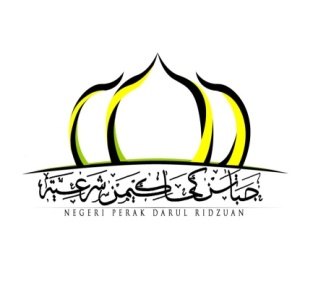 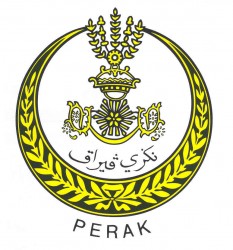 PANDUAN PENYEDIAAN PERNYATAAN TUNTUTAN BAGI PERMOHONAN TUNGGAKKAN NAFKAH ANAK Dokumen ini adalah contoh penyediaan saman dan tuntutan. Pemohon perlu menaip semula dan menyediakannya mengikut contoh dan panduan yang telah disediakan.Dokumen hendaklah disediakan dalam saiz A4 ( POTRAIT ) dan dibuat dalam 4 salinanHendaklah menggunakan tulisan jenis Times News Roman bersaiz 12. Setiap baris hendaklah selang 1. 5 spacingSetiap perenggan hendaklah dinomborkan mengikut turutan.Penyataan tuntutan hendaklah disediakan secara ringkas, tepat dan  padat. Elakkan ayat secara bercerita dan berjela-jela.Bagi penyediaan affidavit, hendaklah diikrarkan dan ditandatangani dihadapan pendaftar/hakim.Sebarang pertanyaan bolehlah merujuk dan menghubungi Mahkamah Syariah yang berhampiran dengan anda.BORANG MS 2
ENAKMEN TATACARA MAL MAHKAMAH SYARIAH (PERAK) 2004
(Perenggan 8 (a))
SAMANDALAM MAHKAMAH RENDAH SYARIAH DI …………………………. DALAM NEGERI PERAK DARUL RIDZUANKES MAL BIL : …………………………….ANTARA…………Nama………………								PLAINTIF NO. K/P: ..............................                          DENGAN…………Nama……...……. 								DEFENDAN NO. K/P: ………………….                                                                                         Kepada: ......................Nama Defenden ……………. K/P : ………………………………………….yang beralamat di ………………………………………(Alamat Defenden)……………...………… ………………………………………….PERAK. Anda dengan ini disaman supaya hadir sama ada sendiri atau melalui Peguam Syarie anda di hadapan Mahkamah .......................... Syariah di .............................................. pada hari ..................... pada ..................... haribulan .................. / 20...... pukul .............. pagi, untuk menjawab suatu tuntutan terhadap anda oleh Plaintif yang dinamakan di atas, yang butir-butirnya ada dinyatakan dalam pernyataan tuntutan yang diendorskan di sini.            Ambil perhatian bahawa jika anda ingkar hadir di Mahkamah pada hari dan masa yang ditetapkan, Mahkamah boleh terus mendengar dan memutuskan kes tanpa kehadiran anda.          Dan ambil perhatian bahawa jika anda ingin membela diri terhadap tuntutan itu, anda hendaklah memfailkan di Mahkamah ini dan menyampaikan kepada Plaintif suatu pembelaan dalam borang yang ditetapkan sebelum tarikh yang disebut di atas atau hadir di Mahkamah pada tarikh itu.Bertarikh : ………. Haribulan ……….. 20…….					(Meterai)……………………………  Hakim / PendaftarDALAM MAHKAMAH RENDAH SYARIAH DI ………………………DALAM NEGERI PERAK DARUL RIDZUANKES MAL NO: ………………………………………….SEKSYEN 70 /  TUNGGAKKAN NAFKAHANTARA…………Nama………………								PLAINTIF NO. K/P: ..............................                          DENGAN…………Nama……...……. 								DEFENDAN NO. K/P: ………………….                                                                                         PERNYATAAN TUNTUTAN1.	Plaintif adalah ……..……(Nama Plaintif)……….. NO. K/P:.......................................... merupakan …(Hubungan)… yang sah kepada Defendan dan beralamat ……………(Alamat Plaintif)……………... Plaintif seorang …(Pekerjan)…….		… Sesalinan Kad Pengenalan Plaintif dilampirkan dan ditandakan sebagai Lampiran "A".
2.	Defendan adalah  ………(Nama Defenden)……… NO. K/P: ……………………….. adalah …(Hubungan)… yang sah kepada Plaintif dan beralamat di……(Alamat Defenden)… Defendan bekerja sebagai ……(pekerjaan)……..3.	Plaintif telah bernikah dengan Defendan pada …(Tarikh Nikah)…. di ………(Alamat Defenden)…… dan telah bercerai pada …(Tarikh Cerai)….. di Mahkamah Rendah Syariah ……(Tempat Cerai)……… No sijil cerai :………….… Sesalinan  Sijil Cerai dilampirkan dan ditandakan sebagai Lampiran “B”.4.	Pada  ……(Tarikh perintah)…… Mahkamah telah memerintahkan Defendan membayar Nafkah anak sebanyak RM ……………. sebulan … Sesalinan  Perintah dilampirkan dan ditandakan sebagai Lampiran “C”.5.	Defendan telah gagal membayar dari perintah tersebut hingga kes ini difailkan berjumlah RM……………………….	6.	Plaintif percaya bahawa adalah satu tanggungjawab ke atas Defendan untuk memberi nafkah anak-anak tersebut memandangkan Defendan adalah seorang yang berkemampuan dan berpendapatan tetap. Oleh yang demikian, Plaintif dengan rendah diri memohon agar Mahkamah yang mulia ini memerinahkan seperti berikut:Tunggakkan Nafkah anak sebanyak RM………………….mengikut seksyen 70 Enakmen Keluarga Islam Perak 2004Kos :danLain-lain relief yang difikirkan patut dan suai munafaat oleh Mahkamah yang mulia ini.Bertarikh pada…………..haribulan………………..20……………………………..PlaintifSAMAN DAN PERNYATAAN TUNTUTAN ini difailkan oleh Plaintif yang alamat untuk penyampaiannya di …………………(Alamat Plaintif)…………...SENARAI SEMAK TUNGGAKKAN NAFKAHDOKUMEN YANG DIPERLUKANSENARAI SEMAK TUNGGAKKAN NAFKAHDOKUMEN YANG DIPERLUKANSENARAI SEMAK TUNGGAKKAN NAFKAHDOKUMEN YANG DIPERLUKANBILSALINAN DOKUMEN 1)4SAMAN & PENYATAAN TUNTUTAN2)4SALINAN KAD PENGENALAN3)4SALINAN SURAT PENGESAHAN PERMASTAUTINAN/ KETUA KAMPUNG /MAJIKAN  BAGI PIHAK-PIHAK YANG MEMPUNYAI KAD PENGENALAN YANG BERALAMAT SELAIN DARI NEGERI PERAK DAN SIJIL NIKAH YANG DIKELUARKAN OLEH NEGERI SELAIN PERAK4)4SALINAN SURAT NIKAH / CERAI / RUJUK5)4SALINAN SIJIL KELAHIRAN BAGI SETIAP  ANAK6)2SALINAN INTERLOKUTORI BAGI PERMOHONAN YANG BERKAITAN7)4SALINAN PERINTAH TERDAHULU/ BERKAITAN8)4SALINAN LAIN -LAIN DOKUMEN SOKONGAN YANG BERKAITANSILA BAWA DOKUMEN ASAL SEMASA HARI SEBUTAN DAN PERBICARAANBAYARAN :………………………..